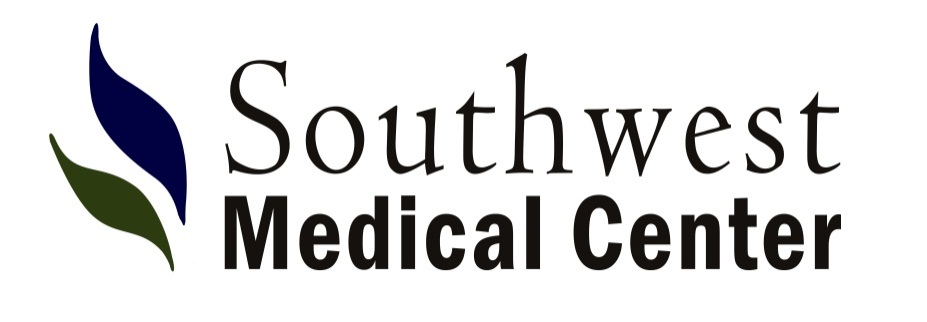             315 W. 15th Street          Liberal, KS          (620) 624-1651          www.swmedcenter.comDIRECTORY OF PROVIDERSAnesthesiologyBrandon Mack, M.D. Bruce Cook, CRNAElvis Kasi, CRNABonnie Porter, CRNA(620) 624-1651DermatologyMark Kaminski, M.D.15 E. 11th Street(620) 624-9100Emergency Room(620) 624-1651Family MedicineR. Kelly McMurry, D.O.     Baolong Do, APRN-C123 Medical Drive, Guymon, Okla.(580) 338-3361Linsey Carter, DNP, NP-CTracy Fowler, APRN-CBritt Short, APRN-CLaura Kane, APRN-C555 W. 15th Street(620) 624-0702General SurgeryAnthony Galitsky, M.D.Jose Maeda, M.D.305 W. 15th Street, Suite 204(620) 624-4946HospitalistsRama Chanda, M.D.Andrey Ilyasov, M.D.Akshath Kamath, M.D.    Rachel Andreas, P.A.-C    Unnati Basnyat, P.A.-C       Marlon Bazan, P.A.-C    Elyse Bigler, P.A.-C    Bishal Bista, P.A.-C    Lauren Boyce, P.A.-C    Derick Samafuhbi, P.A.-C    Christopher Wentling, P.A.-C.    Bereket Woldemariam, P.A.-C (620) 624-1651Internal MedicineV. Randy Gill, M.D.111 E. Tucker Road, Suite 7(620) 624-1100Juvenal Jabel, M.D.102 E. 11th Street(620) 624-2565Sharon Mitchell, M.D. 13 Village Plaza(620) 624-0604Obstetrics/GynecologyLamberto Flores, M.D.    Victoria Underwood, APRN-C305 W. 15th Street, Suite 104(620) 624-9637Dennis Knudsen, M.D.    Melia Stoll, APRNP.O. Box 2529222 W. 15th Street(620) 624-3811Megan Furnish, APRN-CNM421 Medical Drive, Guymon, Okla.(580) 338-3135Orthopedic Surgery & Sports MedicinePingal Desai, M.D.Firas Kawtharani, M.D.305 W. 15th Street, Suite 102(620) 624-0732PediatricsNargis Husainy, M.D.117 W. 4th Street(620) 624-5066Mariana Lucero, M.D.2132 N. Kansas, Suite B(620) 624-740Plastic, Reconstructive, & Cosmetic SurgeryMona Rane, M.D.109 E. 11th Street(620) 624-8500RadiologyRobert Williams, M.D.(620) 624-1651OUTREACH PHYSICIANSCypress Heart CardiologyRyan Beard, M.D.Daniel R. Alvarez, D.O.Ahmad Qaddour, M.D.305 W. 15th, Suite 103(620) 629-6392 or (316) 858-9000Kidz Cardiology  (Pediatric Cardiology)Tuan Nguyen, M.D., F.A.A.P.305 W. 15th Street, Suite 102(316) 670-3800Cancer Center of KansasShaker Dakhil, M.D.Dennis Moore Jr., M.D.Quoc V. Truong, M.D.315 W. 15th Street(620) 629-6727 or (316) 262-4467Central Care Cancer CenterOncologist    Jose Velasco, M.D.305 W. 15th Street. Suite 203(620) 624-4700 Revised 07/06/21